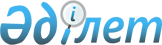 О внесении изменений в постановление Восточно-Казахстанского областного акимата от 11 августа 2015 года № 205 "Об утверждении регламентов государственных услуг в сфере технического и профессионального образования"
					
			Утративший силу
			
			
		
					Постановление Восточно-Казахстанского областного акимата от 23 января 2019 года № 8. Зарегистрировано Департаментом юстиции Восточно-Казахстанской области 30 января 2019 года № 5729. Утратило силу постановлением Восточно-Казахстанского областного акимата от 10 марта 2020 года № 69.
      Сноска. Утратило силу постановлением Восточно-Казахстанского областного акимата от 10.03.2020 № 69 (вводится в действие по истечении десяти календарных дней после дня его первого официального опубликования).

      Примечание ИЗПИ.

      В тексте документа сохранена пунктуация и орфография оригинала.
      В соответствии с пунктом 2 статьи 27 Закона Республики Казахстан от 23 января 2001 года "О местном государственном управлении и самоуправлении в Республике Казахстан", пунктом 3 статьи 16 Закона Республики Казахстан от 15 апреля 2013 года "О государственных услугах", приказом Министра образования и науки Республики Казахстан от 18 мая 2018 года № 212 "О внесении изменений и дополнений в приказ Министра образования и науки Республики Казахстан от 14 апреля 2015 года № 200 "Об утверждении стандартов государственных услуг, оказываемых в сфере технического профессионального образования" (зарегистрированном в Реестре государственной регистрации нормативно-правовых актов за номером 17055) Восточно-Казахстанский областной акимат ПОСТАНОВЛЯЕТ:
      1. Внести в постановление Восточно-Казахстанского областного акимата от 11 августа 2015 года № 205 "Об утверждении регламентов государственных услуг в сфере технического и профессионального образования" (зарегистрировано в Реестре государственной регистрации нормативных правовых актов за номером 4139, опубликовано в газетах "Дидар" 8 октября 2015 года, "Рудный Алтай" от 7 октября 2015 года) следующие изменения:
      в регламенте государственной услуги "Выдача дубликатов документов о техническом и профессиональном образовании", утвержденном указанным постановлением:
      пункт 1 изложить в следующей редакции:
      "1. Государственная услуга "Выдача дубликатов документов о техническом и профессиональном образовании" (далее - государственная услуга) оказывается организациями технического и профессионального образования (далее - услугодатель).
      Прием заявления и выдача результата оказания государственной услуги осуществляются через:
      1) канцелярию услугодателя;
      2) некоммерческое акционерное общество "Государственная корпорация "Правительство для граждан" (далее – Государственная корпорация)";
      абзац 4 пункта 9 изложить в следующей редакции:
      Услугодатель и Государственная корпорация отказывают в оказании государственной услуги по основаниям, указанным в пункте 10 Стандарта.
      2. Управлению образования области в установленном законодательством Республики Казахстан порядке обеспечить:
      1) государственную регистрацию настоящего постановления в территориальном органе юстиции;
      2) в течение десяти календарных дней со дня государственной регистрации настоящего постановления акимата направление его копии в бумажном и электронном виде на казахском и русском языках в Республиканское государственное предприятие на праве хозяйственного ведения "Республиканский центр правовой информации" для официального опубликования и включения в Эталонный контрольный банк нормативных правовых актов Республики Казахстан;
      3) в течение десяти календарных дней после государственной регистрации настоящего постановления направление его копии на официальное опубликование в периодические печатные издания, распространяемые на территории области;
      4) размещение настоящего постановления на интернет-ресурсе акима Восточно-Казахстанской области после его официального опубликования.
      3. Контроль за исполнением настоящего постановления возложить на заместителя акима по вопросам социальной сферы.
      4. Настоящее постановление вводится в действие по истечении десяти календарных дней после дня его первого официального опубликования.
					© 2012. РГП на ПХВ «Институт законодательства и правовой информации Республики Казахстан» Министерства юстиции Республики Казахстан
				
      Аким

      Восточно-Казахстанской области

Д. Ахметов
